      Организация Объединенных Наций                       S/RES/2382 (2018) Совет Безопасности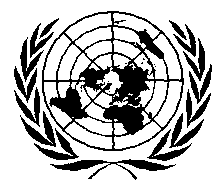 Резолюция 2430 (2018),принятая Советом Безопасности на его 8154-м заседании 30 ноября 2018 годаСпонсоры: Великобритания, Франция, ФРГ, Египет, Марокко, Сирия, Ирак, ИранСовет Безопасностиссылаясь на свою резолюцию 2334 от 23 декабря 2016 года, а также на свои предыдущие резолюции по этому вопросуподчеркивая значительную роль Соглашений в Осло 1993 года и рассматривая их в качестве основного направления решения конфликтабудучи глубоко озабочен перенесением посольств Соединенных Штатов Америки и Гватемалы из Тель-Авива в Иерусалимвыражая своё продолжающееся беспокойство по поводу серьёзного положения на Ближнем Востокеособо отмечая важное значение безопасности и благополучия всех мирных жителейвыражая глубокую озабоченность в связи с эскалацией насилия и обострением положения, особенно огромными жертвами среди мирных жителейособо отмечая важность обеспечения безопасности и благосостояния всех людей, в особенности женщин и детей, во всем ближневосточном регионе, чему, в частности, способствует стабильная и спокойная обстановкаподчеркивая, что решение Палестино-Израильского конфликта должно базироваться лишь на позициях этих двух государств, а не на позициях каких-либо третьих сторонпорицает решение правительств Соединенных Штатов Америки и Гватемалы о переносе своих посольств в Израиле из Тель-Авива в Иерусалим;призывает Израиль и Палестину вернуться к границам, которые были установлены в ходе соглашения в Осло 1993 года;призывает правительство Палестины со своей стороны принять все меры, необходимые для нейтрализации антисемитских настроений в государстве;призывает Арабские страны прекратить действия военного характера в отношении Израиля и еврейского народа в целом;просит Арабские страны выделить саперные отряды для зачистки минных полей, образованных во время арабо-израильских противостояний, а также призывает мировое сообщество создать транспортно-гуманитарный коридор между Сектором Газа и Западным берегом реки Иордан до полного урегулирования конфликта с целью свободного перемещения граждан обоих государств;просит «Четверку» урегулировать вопрос поставки воды в нуждающиеся районы Палестины до решения вопроса с восстановлением работы водоснабжения населения Палестины;подчеркивает важность и возможность создания посольств государств-членов ООН на территории Палестины в восточном Иерусалиме;призывает Израиль в течение двух лет ликвидировать все свои поселения на территории западного берега реки Иордан;подтверждает, что захват восточного Иерусалима Израилем представляет собой нарушение международного права;заявляет, что все законодательные меры и действия, принятые оккупирующим государством Израиль и изменяющие или направленные на изменение характера и статуса Иерусалима являются недействительными и должны быть немедленно отменены;призывает государства-члены ООН принять Соглашения в Осло 1993 года в качестве основного документа, на котором должны базироваться границы государств Израиль и Палестина и статус города Иерусалим;требует ликвидировать военное крыло организации ХАМАС силами мирового сообщества в целях снятия статуса террористической организации;призывает государство Израиль остановить оккупацию территорий Палестины и возведение поселений;призывает государства Израиль и Палестину соблюдать международный порядок и права человека;призывает мировое сообщество признать Палестину в качестве полноправного государства при условиях соблюдения последней прав человека, международно-правовых актов и мирного соглашения с Израилем в целях стабилизации ситуации в регионе;выражает свою признательность Ближневосточному агентству Организации Объединенных Наций для помощи палестинским беженцам и организации за его деятельность и призывает международное сообщество к финансированию и предоставлению необходимой помощи;резко осуждает нарушение прав человека на территории Палестины и Израиля;призывает мировое сообщество соблюдать права и свободы человека в отношении беженцев Палестины и подчеркивает необходимость создания условий по возвращению беженцев на родину;постановляет в дальнейшем заниматься данным вопросом.На изменения от Палестины и ИзраиляПакет 1-7 (кроме 5,9)1. Подчеркиваем, что решение Палестино-Израильского конфликта должно базироваться лишь на позициях этих двух государств, а не на позициях каких-либо третьих сторон, 2. Призываем Израиль и Палестину вернуться к границам, которые были установлены в ходе соглашения в Осло 1993г; 3. Призываем правительство Палестины со своей стороны принять все меры, необходимые для нейтрализации антисемитских настроений в государстве, 4. Призываем Арабские страны прекратить действия военного характера в отношении Израиля и еврейского народа в целом, 6. Просим «Четверку» урегулировать вопрос поставки воды в нуждающиеся районы Палестины до решения вопроса с восстановлением работы водоснабжения населения Палестины, 7. Подчеркиваем важность и возможность создания посольств государств-членов ООН на территории Палестины в восточном Иерусалиме 8. Призываем Израиль в течение двух лет ликвидировать все свои поселения на территории западного берега реки Иордан.Отдельные поправки5. Просим Арабские страны выделить саперные отряды для зачистки минных полей, образованных во время арабо-израильских противостояний,